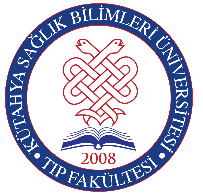 KÜTAHYA SAĞLIK BİLİMLERİ ÜNİVERSİTESİ TIP FAKÜLTESİ 2020-2021 EĞİTİM - ÖĞRETİM YILI DÖNEM IISİNDİRİM SİSTEMİ VE METABOLİZMA DERS KURULU           (24.05.2021 – 02.07.2021)          6 Hafta/ 139 Saat*: Seçmeli dersler, haftada en az iki ders saati olmak üzere en az 2 (iki) AKTS değerindedir. Seçmeli derslerin kodları ve özellikleri seçmeli derslerle ilgili tablolarda gösterilmiştir. Seçmeli ders süresi bu toplamlara dahil edilmemiştir.Dekan                                    		Prof. Dr. M. Cem ALGINBaş Koordinatör			Dr. Öğr. Üyesi Yasemin TEKŞENDönem II Koordinatörü			Doç. Dr. Raziye AKCILARDERS KURULU ÜYELERİProf. Dr. Duygu PERÇİN RENDERSProf. Dr. Aynur GÜLCANProf. Dr. Ayşegül KÜÇÜKDoç. Dr. Fatma Emel KOÇAKDoç. Dr. Özlem GENÇDr. Öğr. Üyesi Sezer AKÇERDr. Öğr. Üyesi Ufuk ÇORUMLUDr. Öğr. Üyesi Ahmet KOÇAKDr. Öğr. Üyesi Havva KOÇAKDr. Öğr. Üyesi Özben Özden IŞIKLAR2020-2021 EĞİTİM DÖNEMİ DÖNEM II SEÇMELİ DERS LİSTESİ** Seçmeli dersler, haftada en az iki ders saati olmak üzere en az 2 (iki) AKTS değerindedir.SİNDİRİM SİSTEMİ VE METABOLİZMA DERS KONULARIAMAÇ: “Sindirim sistemi ve metabolizma” ders kurulu sonunda dönem iki öğrencileri; klinik derslere temel teşkil edecek olan sindirim sistemine ait anatomik, histolojik, embriyolojik, fizyolojik ve biyokimyasal özellikleri ve sindirim sisteminde yerleşen mikrobiyal ve paraziter ajanlarla ilgili temel bilgileri öğreneceklerdir. ÖĞRENİM HEDEFLERİ: “Sindirim sistemi ve metabolizma” ders kurulu sonunda dönem II öğrencileri; 1. Sindirim kanalı ve sindirim bezleri hakkında temel bilgileri ve terminolojiyi açıklayabilecek, 2. Sindirim sistemine ait organları, bezleri ve diğer oluşumları kadavra ve maket üzerinde gösterebilecek ve isimlendirebilecek, 3. Karın ön ve yan duvarı ile inguinal kanalın anatomik yapısını açıklayabilecek ve klinik önemini kavrayabilecek, 4. Ağız boşluğu ve içindeki yapıları ile farinksin bölümlerini ve histolojisini sayabilecek, 5. Sindirim kanalının tabakalarını ve her bir tabakanın histolojik özelliklerini açıklayabilecek ve mikroskopta tanımlayabilecek, 6. Özofagusun histolojisini, midenin mikroskobik yapısını, tabakalarını ve mide bezlerini ve görevlerini anlatabilecek, 7. İnce bağırsakların yüzey özelleşmelerini, duvarının histolojik tabakalaşmasını ve hücrelerini açıklayabilecek, 8. Kalın bağırsağın bölümlerini sayabilecek ve histolojik farklılıklarını yorumlayabilecek, 9. Karaciğerin sindirim sistemindeki önemini, histolojik organizasyonunu, lobulasyonunu ve görevlerini sayabilecek, 10. Safra yollarının histolojik yapısını, safra kesesinin tabakalarını ve histolojik özelliklerini sayabilecek,11. Pankreasın embriyolojisini, kanal sistemini, histolojisini, enzimlerini ve görevlerini anlatabilecek,12. Sindirim kanalının embriyolojisini anlatabilecek, foregut, midgut ve hindguttan gelişen yapıları sayabilecek, 13. Yutak cepleri, kavisleri ve yarıklarından hangi yapıların nasıl geliştiğini anlatabilecek ve sindirim sistemine ait anomalilerin önemini kavrayabilecek, 14. Ağız, mide, ince ve kalın bağırsaklarda gerçekleşen sindirim süreçlerini açıklayabilecek, 15. Sindirim bezlerinin sindirimdeki rollerini açıklayabilecek, 16. Safra salgısının oluşumu ve salgılanması işlevleri ve bu işlevleri düzenleyen etkenleri açıklayabilecek, 17. Safranın sindirimdeki rolünü açıklayabilecek, 18. Pankreas enzimlerinin salgılanması ve salgılanmayı düzenleyen etkenleri açıklayabilecek, 19. Pankreas enzimlerinin sindirimdeki rollerini açıklayabilecek, 20. Gastrointestinal kanalın bölümlerinde gerçekleşen emilim işlevlerini açıklayabilecek, 21. Gastrointestinal kanalın bölümlerinde gerçekleşen sindirim ve emilim işlevlerinde oluşan 22. bozulmalarda ortaya çıkabilecek çok temel patolojileri-klinik tabloyu tanımlayabilecek, 23. Metabolik hız, bazal metabolik hız ve bu süreçleri değiştiren etkenleri açıklayabilecek, 24. Açlık, tokluk, iştah süreçlerini ve bu süreçleri düzenleyen fizyolojik mekanizmaları açıklayabilecek, 25. Metabolizmanın entegrasyonunu açıklayabilecek, 26. Karbohidratların sindirimini ve emilimini anlatabilecek, 27. Lipidlerin sindirimini ve emilimini açıklayabilecek, 28. Proteinlerin sindirimini ve emilimini anlatabilecek, 29. Detoksifikasyon mekanizmalarını sayabilecek, 30. Karaciğer fonksiyon testlerini açıklayabilecek, 31. Termoregülasyonda görev alan sistemleri sayabilecek, 32. Vücut sıcaklığını düzenleyen mekanizmaları açıklayabilecek, 33. Soğuk ve sıcak faktörlerin aktiflediği sistemlerin fonksiyonlarını açıklayabilecek, 34. Hipotermi ve hipertermi gibi kavramları tanımlayabilecek, 35. Normoterminin oluşabilmesi için ilgili sistemlerin tepkilerini açıklayabilecek, 36. Prokaryotik ve eukaryotik hücrelerdeki temel genetik yol arasındaki benzerlik ve farklılıkları sayabilecek; “Genetik kod, kodon ve antikodon” terimlerini tanımlayabilecek, 37. Prokaryotik ve eukaryotik hücrelerdeki mRNA, tRNA, rRNA ve ribozom yapılarını karşılaştırabilecek,38. Protein sentezinin basamaklarını ve sentezin komponentlerini açıklayabilecek; prokaryotik ve eukaryotik hücrelerdeki sentezle ilgili benzerlik ve farklılıkları yorumlayabilecek,39. Protein sentezine katılan aminoasitlerin aktivasyon reaksiyonunu ve aminoasitler arasında peptid bağının nasıl oluştuğunu öğrenecek;protein sentezi ile ilgili enerji hesabı yapabilecek, protein sentezinin organizma için önemini kavrayacak,40. Sentezi takiben gerçekleşen post translasyonal modifikasyon (PTM) reaksiyonlarını gruplandırabilecek; proteolitik yarılma; disülfid bağlarının oluşumu; sülfasyon, asetilasyon, glikozilasyon gibi adisyon reaksiyonlarını ve spesifik aminoasitlerde gerçekleşen fosforilasyon, hidroksilasyon, metilasyon ve karboksilasyon gibi PTM reaksiyonlarını öğrenecek; PTM’nin organizma için önemini kavrayacak,41. Prokaryotik ve eukaryotik hücrelerde, protein sentezinin nasıl inhibe edilebileceğini ve bazı antibiyotiklerin etki mekanizmasını açıklayabilecek,42. Aminoasitlerin katabolizmasını artıran metabolik gereksinimler hakkında bilgi sahibi olacak, pozitif ve negatif azot dengesini tanımlayabilecek,43. Aminoasitlerin yapısında yer alan amin grubunun hepatositlerde amonyağa ve bunu takiben üreye nasıl dönüştüğünü öğrenecek; transaminasyon, oksidatif deaminasyon, amidasyon ve deamidasyon reaksiyonlarını ve bunların organizma için önemini kavrayacak,44. Ekstrahepatik dokularda oluşan amonyağın karaciğere nasıl taşındığını sayabilecek,45. Amonyak entoksikasyonu ve amonyağın nörotoksik etkisinin muhtemel nedenlerini tartışabilecek,46. Üre döngüsünün basamaklarını, enzimleriyle birlikte öğrenecek; üre döngüsü ile TCA siklusu arasındaki ilişkiyi kavrayacak, üre döngüsü hızının nasıl düzenlendiği hakkında bilgi sahibi olacak,47. Üre döngüsü ile ilgili genetik defektleri tanımlayabilecek,48. Lipit metabolizması ile ilgili metabolik hastalıkları ve bu hastalıklarla ilgili enzim eksikliklerini sayabilecek,49. Karbohidrat metabolizmasını ilgilendiren enzim eksiklikleri ve bunlarla ilişkili en sık rastlanan metabolik hastalıkları tanımlayabilecek,50. Fenilketonüri başta olmak üzere aminoasit metabolizması ile ilgili bilinen metabolik hastalıkları öğrenerek açıklayabilecek, 51. Enterobakterilerin mikrobiyolojik özelliklerini sayabilecek ve E.coli, Shigella, Salmonella, Proteus, Pseudomonas bakterilerinin koloni yapılarını tanımlayabilecek, 52. Sık görülen patojenlerin identifikasyonunu yapabilecek, 53. Antibiyogram yapabilecek ve değerlendirebilecek, 54. Bakterileri kültür ve boyanma özelliklerine göre değerlendirebilecek, 55. Virüslerin tanısında serolojik ve moleküler biyolojik tanı yöntemlerinin önemini kavrayabilecek, 56. Ascaris lumbricoides, Trichiuristrichiura, Enterobius vermicularis, Kancalıkurtlar, Strongiloides stercoralis, Trichinellaspiralis ve Filariaları tanımlayabilecek ve makroskobik ve mikroskobik tanılarını yapabilecek, 57. Taenialar, Hymenolepisnana, Diphyllobotrium latum ve Echinococcusları tanımlayabilecek, makroskobik ve mikroskobik tanılarını yapabilecek, 58. Fasciolahepatica, Dicrocelium dentriticum ve Schistosoma’ların mikroskobik tanılarını yapabilecek, 59. Vektör artropodları, miyaz etkenlerini, uyuz etkenlerini, keneler ve zehirli artropodları açıklayabilecek ve tanıyabileceklerdir, 60. Dışkının direkt mikroskobisine yönelik taze preparat hazırlayabilecek ve mikroskobik incelemesini yapabilecek, 61. Mikroskobik inceleme için boyalı-boyasız preparat hazırlayıp, inceleme yapabilecek, 62. Vücuda tutunmuş olan keneyi çıkarabileceklerdir. 63. Yağ dokunun çeşitlerini, özelliklerini ve metabolik faaliyetlerini öğrenecektir.64. Yağ doku metabolizmasını düzenleyen hormonal faktörler hakkında bilgi sahibi olacak. Vücudun yakıt kaynaklarını söyleyebilecektir.DerslerTeorikPratik ToplamAnatomi211236Fizyoloji22022Histoloji ve Embriyoloji13821Biyokimya21-21Mikrobiyoloji33639*Seçmeli Dersler---Kurul Dersleri Toplamı11026136Pratik Sınav30.06.2021 Saat09.30-12.15Mikrobiyoloji Pratik Sınavı30.06.2021 Saat13.30 - 16.15Anatomi Pratik SınavıKurul sonu Teorik Sınav02.07.2021 Saat10:00 - 11:40Seçmeli Ders NoSeçmeli Ders AdıKontenjanDersin Açılacağı Yarı YılÖğretim Üyesi1Dünya Mutfakları I1-22Dünya Mutfakları II1-23Etkili İletişim Teknikleri1-24Sağlık Alanında İstatistik1-25Sağlık Kurumları Yönetimi I1-26Sağlık Kurumları Yönetimi II1-27Temel Bilgi Teknolojileri I1-28Temel Bilgi Teknolojileri II1-29Toplantı ve Sunum Teknikleri1-210Toplumsal Cinsiyet1-211Almanca1-212Gönüllülük Uygulamaları1-2LABORATUVARLARDA GÖREVLİ ÖĞRETİM ÜYELERİ VE ELEMANLARILABORATUVARLARDA GÖREVLİ ÖĞRETİM ÜYELERİ VE ELEMANLARIANATOMİ ANABİLİM DALIDr. Öğr. Üyesi Sezer AKÇERDr. Öğr. Üyesi Ufuk ÇORUMLUHİSTOLOJİ-EMB. ANABİLİM DALIDr. Öğr. Üyesi Ahmet KOÇAKMİKROBİYOLOJİ ANABİLİM DALIProf. Dr. Duygu PERÇİNProf. Dr. Aynur GÜLCANDoç. Dr. Özlem GENÇMİKROBİYOLOJİ ANABİLİM DALIProf. Dr. Duygu PERÇİNProf. Dr. Aynur GÜLCANDoç. Dr. Özlem GENÇSAATANATOMİ PRATİK DERS KONULARISorumlu Öğretim Elemanı     2LAB 1. Ağız anatomisiDr. S. AKÇER Dr. U. ÇORUMLU2LAB 2. Karın ön duvarı anatomisi ve peritonDr. S. AKÇER Dr. U. ÇORUMLU2LAB 3. Oesophagus, mide, duodenumDr. S. AKÇER Dr. U. ÇORUMLU2LAB 4. Kalın barsaklar, rectum ve canalis analisDr. S. AKÇER Dr. U. ÇORUMLU2LAB 5. Karaciğer, pankreas ve dalakDr. S. AKÇER Dr. U. ÇORUMLU2LAB 6. Karın arka duvarı büyük damar ve sinirleri,  portal sistemDr. S. AKÇER Dr. U. ÇORUMLUHİSTOLOJİ PRATİK DERS KONULARI2LAB 1. Ağız ve bağlantılı yapılarDr. A. KOÇAK2LAB 2. Sindirim kanalı 1Dr. A. KOÇAK2LAB 3. Sindirim kanalı 2Dr. A. KOÇAK2LAB 4. Karaciğer, safra kesesi, pankreasDr. A. KOÇAKMİKROBİYOLOJİ PRATİK DERS KONULARI2LAB 1. Enterobakterilerin biyokimyasal özellikleri                       Demonstrasyon: Enterobakterilerin koloni özellikleri Dr. D. PERÇİNDr. A. GÜLCAN Dr. Ö. GENÇ2LAB 2. Antibiyogram Demonstrasyon: Gram pozitif koklarDr. D. PERÇİNDr. A. GÜLCAN Dr. Ö. GENÇ2LAB 3. Sık görülen parazitlerin tanısıDr. D. PERÇİNDr. A. GÜLCAN Dr. Ö. GENÇSAATDERS KONUSU 1. HAFTADERSÖğretim Elemanı24.05.2021PAZARTESİ PAZARTESİ PAZARTESİ 08.30-09.151Serbest Çalışma09.30-11.152Ağız anatomisi ve Tükürük bezleriANATOMİDr. S. AKÇER11.30-12.151Pharynx’in anatomisiANATOMİDr. S. AKÇER13.30-15.152Ağız ve bağlantılı yapıların histolojisi HİSTOLOJİDr. A. KOÇAK15.30-16.151Enterobakterilerin genel özellikleri (Bakteri)MİKROBİYOLOJİDr. Ö. GENÇ16.30-17.151Escherichia coli  (Bakteri)MİKROBİYOLOJİDr. Ö. GENÇ25.05.2021SALISALISALI08.30-09.151Shigella'lar (Bakteri)MİKROBİYOLOJİDr. D. PERÇİN09.30-11.152Salmonella'lar (Bakteri)MİKROBİYOLOJİDr. D. PERÇİN11.30-12.151Fırsatçı enterobakteriler (Bakteri)MİKROBİYOLOJİDr. Ö. GENÇ13.30-15.152Seçmeli Dersler (Gönüllülük uygulamaları-2)15.30-17.152Seçmeli Dersler (Almanca, Toplumsal Cinsiyet)26.05.2021ÇARŞAMBAÇARŞAMBAÇARŞAMBA08.30-09.151Serbest Çalışma09.30-12.153Sindirim fizyolojisine girişFİZYOLOJİDr. A. KÜÇÜK13.30-15.152Karın ön duvarı ve abdomen topografisiANATOMİDr. S. AKÇER15.30-17.152Anatomi 1. Pratik                                         ANATOMİ LAB.Tüm Öğr. Üyeleri27.05.2021PERŞEMBEPERŞEMBEPERŞEMBE08.30-10.15     2Serbest Çalışma10.30-12.152Besinlerin sindirim kanalında taşınması ve karıştırılmasıFİZYOLOJİDr. A. KÜÇÜK13.30-15.152Mikrobiyoloji 1. pratikMİKROBİYOLOJİ LAB. Tüm Öğr. Üyeleri15.30-17.152Histoloji 1. Pratik                                         HİSTOLOJİ LAB.Dr. A. KOÇAK17:30-19:152Seçmeli Dersler (Temel bilgi teknolojileri)28.05.2021CUMACUMACUMA08.30-09.151Serbest Çalışma09.30-10.151İnguinal bölge anatomisiANATOMİDr. U. ÇORUMLU10.30-12.152Periton (omentum majus, omentum minus ve bursa omentalis)ANATOMİDr. U. ÇORUMLU13.30-17.15    4Serbest ÇalışmaSAATDERS KONUSU 2. HAFTADERSÖğretim Elemanı31.05.2021PAZARTESİ PAZARTESİ PAZARTESİ 08.30-10.15     2Sindirim kanalının salgı fonksiyonlarıFİZYOLOJİDr. A. KÜÇÜK10.30-12.15     2Sindirim ve emilim BiyokimyasıBİYOKİMYADr. E. KOÇAK13.30-15.15     2Pseudomonas ve diğer nonfermentatif bakteriler (Bakteri)MİKROBİYOLOJİDr. D. PERÇİN15.30-17.152Anatomi 2. Pratik                                         ANATOMİ LAB.Tüm Öğr. Üyeleri01.06.2021SALISALISALI08.30-09.151Serbest Çalışma09.30-10.151Yersinia'lar (Bakteri)MİKROBİYOLOJİDr. Ö. GENÇ10.30-11.151Campylobacter ve Helicobacter'ler (Bakteri)MİKROBİYOLOJİDr. Ö. GENÇ11.30-12.151Vibrio'lar (Bakteri)MİKROBİYOLOJİDr. Ö. GENÇ13.30-15.152Seçmeli Dersler (Gönüllülük uygulamaları-2)15.30-17.152Seçmeli Dersler (Almanca, Toplumsal Cinsiyet)02.06.2021ÇARŞAMBAÇARŞAMBAÇARŞAMBA08.30-09.151Serbest Çalışma09.30-11.152Oesophagus ve mideANATOMİDr. S. AKÇER11.30-12.151DuodenumANATOMİDr. S. AKÇER13.30-14.151Ağızda sindirim ve yutmaFİZYOLOJİDr. A. KÜÇÜK14.30-16.152Midede sindirimFİZYOLOJİDr. A. KÜÇÜK16.30-17.151Serbest Çalışma03.06.2021PERŞEMBEPERŞEMBEPERŞEMBE08.30-09.151Serbest Çalışma09.30-12.153Yağ dokusu ve obezite biyokimyasıBİYOKİMYADr. Ö.Ö.IŞIKLAR13.30-14.151Bacillus’lar (Bakteri)MİKROBİYOLOJİDr. D. PERÇİN14.30-15.151Clostridium’lar (Bakteri)MİKROBİYOLOJİDr. D. PERÇİN15.30-16.151Anaerop sporsuz bakteriler (Bakteri)MİKROBİYOLOJİDr. D. PERÇİN16.30-17.151Serbest Çalışma17:30-19:152Seçmeli Dersler (Temel bilgi teknolojileri)04.06.2021CUMACUMACUMA08.30-09.151Serbest Çalışma09.30-10.151Jejunum ve ileumANATOMİDr. S. AKÇER10.30-12.152Anatomi 3. Pratik                                         ANATOMİ LAB.Tüm Öğr. Üyeleri14.30-17.15     4Serbest çalışmaSAATDERS KONUSU 3. HAFTADERSÖğretim Elemanı07.06.2021PAZARTESİ PAZARTESİ PAZARTESİ 08.30-09.151Serbest Çalışma09.30-11.152Kalın barsaklarANATOMİDr. U. ÇORUMLU11.30-12.151Rectum ve canalis analisANATOMİDr. U. ÇORUMLU13.30-15.152Mide ve bağırsakların histolojisiHİSTOLOJİDr. A. KOÇAK15.30-17.152İnce ve kalın barsaklarda sindirim FİZYOLOJİDr. A. KÜÇÜK08.06.2021SALISALISALI08.30-09.151Serbest Çalışma09.30-10.151Helmintlerin sınıflandırılması ve genel özellikleri (Parazit)MİKROBİYOLOJİDr. A. GÜLCAN10.30-11.151Bağırsak sestodları (Parazit)MİKROBİYOLOJİDr. A. GÜLCAN11.30-12.151Doku sestodları (Echinococcuslar) (Parazit)MİKROBİYOLOJİDr. A. GÜLCAN13.30-15.152Seçmeli Dersler (Gönüllülük uygulamaları-2)15.30-17.152Seçmeli Dersler (Almanca, Toplumsal Cinsiyet)09.06.2021ÇARŞAMBAÇARŞAMBAÇARŞAMBA08.30-09.151Serbest Çalışma09.30-11.152İntestinal nematodlar (Ascaris lumbricoides, Trichiuris trichiura ve Enterobius vermicularis, Kancalı kurtlarMİKROBİYOLOJİDr. D. PERÇİN11.30-12.151Filarialar ve diğer doku nematodlarıMİKROBİYOLOJİDr. A. GÜLCAN13.30-15.152Anatomi 4. Pratik                                         ANATOMİ LAB.Tüm Öğr. Üyeleri15.30-17.152Mikrobiyoloji 2. pratikMİKROBİYOLOJİ LAB. Tüm Öğr. Üyeleri10.06.2021PERŞEMBEPERŞEMBEPERŞEMBE08.30-09.151Serbest Çalışma09.30-12.153Hepatit virüsleri (Virüs)MİKROBİYOLOJİDr. A. GÜLCAN13.30-15.152Ksenobiyotik metabolizmasıBİYOKİMYADr. H. KOÇAK15.30-17.152Histoloji 2. Pratik                                         HİSTOLOJİ LAB.Dr. A. KOÇAK17:30-19:152Seçmeli Dersler (Temel bilgi teknolojileri)11.06.2021CUMACUMACUMA08.30-10.152Serbest Çalışma10.30-11.151Picornaviruslar (Virüs)MİKROBİYOLOJİDr. A. GÜLCAN11.30-12.151Gastroenterit yapan virüslerMİKROBİYOLOJİDr. A. GÜLCAN13.30-17.15    4Serbest çalışmaSAATDERS KONUSU 4. HAFTADERSÖğretim Elemanı14.06.2021PAZARTESİ PAZARTESİ PAZARTESİ 08.30-10.152Karaciğer ve safra yollarıANATOMİDr. S. AKÇER10.30-12.152Karaciğer histolojisiHİSTOLOJİDr. A. KOÇAK13.30-15.152Karaciğerin fonksiyonları ve safranın sindirimdeki rolü  FİZYOLOJİDr. A. KÜÇÜK15.30-17.152Karaciğer fonksiyon testleriBİYOKİMYA Dr. Ö. Ö. IŞIKLAR15.06.2021SALISALISALI08.30-09.151Serbest Çalışma09.30-11.152Karaciğer trematodları ve intestinal trematodlar  (Parazit)MİKROBİYOLOJİDr. A. GÜLCAN11.30-12.151Kan trematodları (Schistosomalar) ve diğer trematodlar (Parazit)MİKROBİYOLOJİDr. A. GÜLCAN13.30-15.152Seçmeli Dersler (Gönüllülük uygulamaları-2)15.30-17.152Seçmeli Dersler (Almanca, Toplumsal Cinsiyet)16.06.2021ÇARŞAMBAÇARŞAMBAÇARŞAMBA08.30-09.151Serbest Çalışma09.30-10.151Pankreas ve dalakANATOMİDr. S. AKÇER10.30-11.151Safra kesesi ve Pankreas histolojisiHİSTOLOJİDr. A. KOÇAK11.30-12.151Pankreas salgı ve fonksiyonlarıFİZYOLOJİDr. A. KÜÇÜK13.30-15.152Safra asitleri		BİYOKİMYADr. Ö.Ö.IŞIKLAR15.30-17.152Histoloji 3. Pratik                                         HİSTOLOJİ LAB.Dr. A. KOÇAK17.06.2021PERŞEMBEPERŞEMBEPERŞEMBE08.30-10.152Mide ve bağırsak kanalında emilimFİZYOLOJİDr. A. KÜÇÜK10.30-12.152Lipit metabolizma bozukluklarıBİYOKİMYADr. Ö.Ö.IŞIKLAR13.30-14.151Phlebotomlar, Sivrisinekler ve kontrolü   (Parazit)                      MİKROBİYOLOJİDr. A. GÜLCAN14.30-15.151Miyaz ve miyaz etkenleri, Maggot terapi (Parazit)MİKROBİYOLOJİDr. A. GÜLCAN15.30-17.152Histoloji 4. pratikHİSTOLOJİ LAB.Dr. A. KOÇAK17:30-19:152Seçmeli Dersler (Temel bilgi teknolojileri)18.06.2021CUMACUMACUMA08.30-10.152DislipidemilerBİYOKİMYADr. Ö.Ö.IŞIKLAR10.30-12.152Anatomi 5. Pratik                                         ANATOMİ LAB.Tüm Öğr. Üyeleri13.30-17.15     4Serbest çalışmaSAATDERS KONUSU 5. HAFTADERSÖğretim Elemanı21.06.2021PAZARTESİ PAZARTESİ PAZARTESİ 08.30-10.152Serbest Çalışma10.30-11.151Sindirim kanalı damar ve sinirleriANATOMİ Dr. U. ÇORUMLU11.30-12.151Karın arka duvarı büyük damar ve sinirleriANATOMİDr. U. ÇORUMLU13.30-15.152Sindirim sistemi embriyolojisiHİSTOLOJİDr. A. KOÇAK15.30-16.151Sindirim sistemi bozukluklarıFİZYOLOJİDr. A. KÜÇÜK16.30-17.151Serbest Çalışma22.06.2021SALISALISALI08.30-10.152Özofagus ve mide gelişimiHİSTOLOJİDr. A. KOÇAK10.30-12.152Karbonhidrat metabolizma bozukluklarıBİYOKİMYADr. E. KOÇAK13.30-15.152Seçmeli Dersler (Gönüllülük uygulamaları-2)15.30-17.152Seçmeli Dersler (Almanca, Toplumsal Cinsiyet)23.06.2021ÇARŞAMBAÇARŞAMBAÇARŞAMBA08.30-09.151Metabolik hız, açlık ve toklukFİZYOLOJİDr. A. KÜÇÜK09.30-11.152Beslenmenin DüzenlenmesiFİZYOLOJİDr. A. KÜÇÜK11.30-12.151 Vücut ısısının düzenlenmesiFİZYOLOJİDr. A. KÜÇÜK13.30-14.151Portal sistem ve porto-caval anastomozlarANATOMİDr. U. ÇORUMLU14.30-16.15     2 Bağırsakların gelişimiHİSTOLOJİDr. A. KOÇAK16.30-17.15     1Serbest Çalışma24.06.2021PERŞEMBEPERŞEMBEPERŞEMBE08.30-09.151Serbest Çalışma09.30-10.151Bitler ve Pireler, keneler (Parazit)MİKROBİYOLOJİDr. A. GÜLCAN10.30-11.151Uyuz ve uyuz etkenleri: Sarcoptes, Demodex sp. (Parazit)MİKROBİYOLOJİDr. A. GÜLCAN11.30-12.151Zehirli artropodlar,  Keneler ve kene vektörlüğü (Parazit)MİKROBİYOLOJİDr. A. GÜLCAN13.30-15.152Kan glukozunun düzenlenmesiBİYOKİMYADr. E. KOÇAK15.30-17.15     2 Aminoasit metabolizma bozukluklarıBİYOKİMYADr. H. KOÇAK17:30-19:152Seçmeli Dersler (Temel bilgi teknolojileri)25.06.2021CUMACUMACUMA08.30-10.15     2Mikrobiyoloji 3. pratikMİKROBİYOLOJİ LAB.Tüm Öğr. Üyeleri10.30-12.152Anatomi 6. Pratik                                         ANATOMİ LAB.Tüm Öğr. Üyeleri13.30-17.15     4Serbest çalışmaSAATDERS KONUSU 6. HAFTADERSÖğretim Elemanı28.06.2021Pazartesi08.30-17.14Serbest çalışma29.06.2021Salı08.30-17.15Serbest çalışma30.06.2021Çarşamba08.30-09.15Serbest çalışma09.30-12.153Mikrobiyoloji pratik sınavı13.30-16.153Anatomi pratik sınavı16.30-17.15Serbest çalışma01.07.2021Perşembe08.3-17.15Serbest Çalışma02.07.2021Cuma10.00-11.40TEORİK SINAV